Rekha		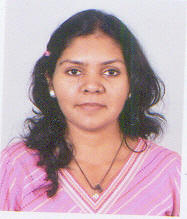 Nationality: Indian Email: rekha.336973@2freemail.com 			    		            PROFESSIONAl OVERVIEWCareer Objective- To work for an organization which provides me the opportunity to improve my skills and knowledge to growth along with the organization objective.A customer oriented and excellent communicator possesses 3+ experience as Customer Support Executive. Proficient in providing information and sell items over the phone services to clientsWell versed in identifying customer needs and able to offer a solution quickly.Profile SummaryWORK EXPERIENCEJune 2014 till date Senior Customer Service OfficerFIS GLOBAL SOUTIONS – Mumbai, Maharashtra	 Made reasonable procedure exceptions to accommodate unusual customer request.Provided accurate and appropriate information in response to customer inquiries.Demonstrated mastery of customer service call script within specified timeframes.Improved customer ratings by 70%. Collected customer feedback and made process changes to exceed customer satisfaction goals.Addressed customer service inquiries in a timely and accurate fashion.Developed effective relationships with call centre departments through clear communication.Worked with the upper management to ensure appropriate changes were made to improve customer satisfaction.P2S Infocom Group   June 2008 to May2013 Data entry operator Insert customer and account data by inputting text based and numerical information from source documents within time limitsCompile, verify accuracy and sort information according to priorities to prepare source data for                     computer entry Review data for deficiencies or errors, correct any incompatibilities if possible and check outputApply data program techniques and proceduresGenerate reports, store completed work in designated locations and perform backup operations Keep information confidentialJuly 2005 to May 2008 Senior Customer Service OfficerICICI One Source - Mumbai, MaharashtraHandle tasks of providing positive customer service by responding to a high call volume .Responsible for handling customer requirements and provide solutions to customer issues .Handle the tasks of preparing work records in an accurate manner and update customer file .Interact effectively with individuals /teams to ensure high quality and timely expedition of customer requests.Play active role in developing activities that improves business performance and customer satisfaction  Build rapport with customers by greeting them in a courteous, friendly, and professional manner using procedures learned during new-hire training. Emirates Islamic Bank , Dubai (UAE)          September’2015- October’31 2016Responsible for assisting customers with their banking needs.Resolve problems working on resolving issues for banking customers.Constantly working to find solutions to customer problems.Providing  operational support making sure that consumers are having outstanding banking experience Sell bank products provide an insight on new bank products that might be of interest to the consumer.Key accomplishmentsManaged high volume workload within a deadline-driven environment . Resolved an average of 550 inquires in any given week and consistently met performance benchmarks in all areas (Speed accuracy and volume )Officially commended for intiative , enthusiasm, tenacity,persuaisiveness,intense customer focus .Completed voluntary customer service training to learn ways to enhance customer satisfaction and improve productivity.ACADEMIA Bachelor of Arts from Mumbai University with First ClassCourse Work In Communication and PsychologyWorkshops and Seminars Attended on Psychology Research Paper Presentation made on subjects like Gender Stereotype.         PERSONALITY TRAITSHigh customer service standards.Call center management experience.Strong problem solving ability.